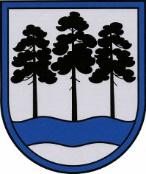 OGRES  NOVADA  PAŠVALDĪBAReģ.Nr.90000024455, Brīvības iela 33, Ogre, Ogres nov., LV-5001tālrunis 65071160, e-pasts: ogredome@ogresnovads.lv, www.ogresnovads.lv APSTIPRINĀTSar Ogres novada pašvaldības domes27.03.2024. sēdes lēmumu (protokols Nr.5; 30.)IEKŠĒJIE NOTEIKUMI OgrēOgres novada pašvaldības interešu izglītības programmu licencēšanas un neformālās izglītības programmu atļauju izsniegšanas komisijas nolikumsIzdoti saskaņā ar Valsts pārvaldes iekārtas likuma 72.  panta pirmās daļas 2. punktu Vispārīgie jautājumiIekšējie noteikumi nosaka Ogres novada pašvaldības (turpmāk – Pašvaldība) interešu izglītības programmu licencēšanas un neformālās izglītības programmu atļauju izsniegšanas komisijas (turpmāk – Komisija) kompetenci, sastāvu un darba organizācijas kārtību.Komisija ir pastāvīga Pašvaldības domes izveidota institūcija, kuras darbības mērķis ir  nodrošināt normatīvajos aktos noteiktās pašvaldības funkcijas īstenošanu interešu izglītības programmu licencēšanā un neformālās izglītības programmu atļauju izsniegšanā, izsniedzot licences un atļaujas fiziskām un juridiskām personām, izņemot valsts un pašvaldību iestādes, interešu un neformālās izglītības programmu (turpmāk – programma) īstenošanai.Komisija atrodas Pašvaldības domes Izglītības jautājumu komitejas pārraudzībā. Komisijas kompetenceKomisijas pienākumi:izvērtēt interešu izglītības un neformālās izglītības programmas;izvērtēt licences vai atļaujas pieprasītāja iesniegumu un tam pievienotos dokumentus;pārbaudīt iesniegto dokumentu atbilstību Latvijas Republikas spēkā esošajiem normatīvajiem aktiem;noformēt un izsniegt licences un atļaujas;pārbaudīt programmu īstenošanas kvalitāti un izskatīt sūdzības par programmu atbilstību;pieņemt lēmumu par licences vai atļaujas izsniegšanu, atteikumu izsniegt licenci vai atļauju, izsniegtās licences vai atļaujas anulēšanu, licences termiņa pagarināšanu, licences vai atļaujas pārreģistrāciju, pamatojoties uz iesniegumu pagarināt licenci un izdarīt nepieciešamās izmaiņas licencē vai atļaujā;paziņot par Komisijas pieņemto lēmumu licences vai atļaujas pieprasītājam normatīvajos aktos noteiktajā kārtībā;veikt citas tiesību aktos noteiktās darbības licences vai atļaujas izsniegšanai, licences pagarināšanai vai licences vai atļaujas anulēšanai.Komisijas tiesības:lūgt sniegt papildus informāciju licences vai atļaujas pieprasītājam;patstāvīgi noskaidrot informāciju un iegūt datus, kas ir Pašvaldības un tās iestāžu vai sadarbības partneru rīcībā, kas nepieciešami Komisijas funkciju izpildei;uzaicināt uz Komisijas sēdēm valsts, Pašvaldības un citu institūciju amatpersonas un speciālistus.Interešu izglītības licence tiek izsniegta uz laiku līdz diviem gadiem.Neformālās izglītības atļauja tiek izsniegta uz nenoteiktu laiku.Komisijas sastāvs un darba organizācijaKomisija sastāv no pieciem Komisijas locekļiem, tai skaitā Komisijas priekšsēdētāja un Komisijas priekšsēdētāja vietnieka.Komisijai ir sekretārs, kas ir Komisijas loceklis.Komisijas priekšsēdētāju nosaka Pašvaldības dome.Komisijas priekšsēdētāja vietnieku, kurš aizvieto Komisijas priekšsēdētāju tā prombūtnes laikā, nosaka Pašvaldības dome.Pašvaldības izpilddirektors ar rīkojumu nosaka Komisijas sastāvu un Komisijas sekretāru.Komisijas priekšsēdētājs:organizē un vada komisijas darbu;nosaka komisijas sēžu laiku un darba kārtību;sasauc un vada komisijas sēdes;pieaicina personas, kuru piedalīšanās sēdē ir nepieciešama;paraksta komisijas sēdes protokolus un lēmumus.Komisijas lietvedību kārto un citus organizatoriskus un tehniskus jautājumus risina Komisijas sekretārs.Komisija ir lemttiesīga, ja sēdē piedalās vairāk kā puse no Komisijas locekļiem.Komisija lēmumus pieņem, atklāti balsojot. Komisijas lēmums tiek pieņemts ar klātesošo Komisijas locekļu balsu vairākumu. Ja balsis sadalās līdzīgi, izšķirošā ir Komisijas priekšsēdētāja, bet viņa prombūtnē – Komisijas priekšsēdētāja vietnieka balss. Pieaicinātās personas balsojumā nepiedalās.Komisijas loceklim ir jāatturas no piedalīšanās balsošanā, ja lēmums skar viņa personiskās, viņa pirmās, otrās un trešās pakāpes radinieku, laulātā vai pilnvarotāju un pārstāvamo personu intereses.Komisijas faktisko rīcību vai pieņemtos lēmumus var apstrīdēt, iesniedzot attiecīgu iesniegumu Pašvaldības izpilddirektoram, bet Pašvaldības izpilddirektora lēmumu par sūdzību par Komisijas faktisko rīcību vai pieņemtajiem lēmumiem – pārsūdzēt tiesā Administratīvā procesa likumā noteiktā kārtībā, ja normatīvajos aktos nav noteikts citādi.Komisijas sēdes ir slēgtas.Komisijas sēdes tiek protokolētas. Komisijas sēdes protokolē Komisijas sekretārs. Komisijas loceklis ir tiesīgs pieprasīt, lai viņa izteiktais viedoklis tiktu ierakstīts sēdes protokolā. Sēdes protokolu paraksta sēdes vadītājs un Komisijas sekretārs.Komisijas sekretārs sagatavo izsniegšanai paredzētos dokumentus, nodod tos parakstīšanai Komisijas priekšsēdētājam un nodrošina izsniegto licenču uzskaiti.Komisijas dokumenti tiek glabāti normatīvos aktos noteiktajā kārtībā Ogres novada Izglītības pārvaldē.Komisijas locekļi par darbu Komisijā saņem atlīdzību Pašvaldības domes noteiktajā kārtībā un apmēros.Par interešu izglītības un neformālās izglītības programmas īstenošanas kvalitāti atbild programmas īstenotājs.Noslēguma jautājumsAr šo noteikumu spēkā stāšanos spēku zaudē Ogres novada pašvaldības 2022. gada 27. janvāra iekšējie noteikumi Nr. 6/2022 “Ogres novada pašvaldības interešu izglītības un pieaugušo neformālās izglītības programmu licencēšanas komisijas nolikums” (apstiprināti ar Ogres novada pašvaldības domes 2022. gada 27. janvāra sēdes lēmumu (protokols Nr. 2; 36.)).Domes priekšsēdētājs 						            	E.Helmanis 2024. gada 27. martāNr.12/2024